Rysuj po śladzie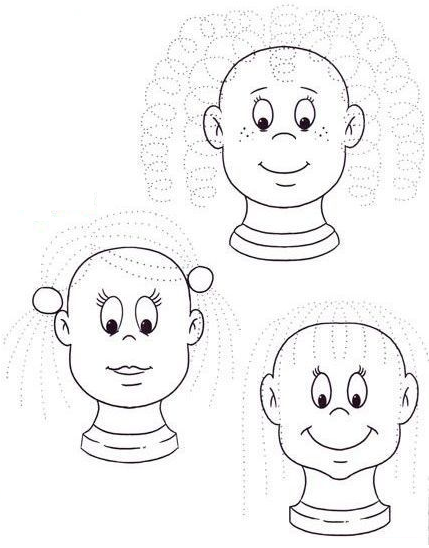 Dorysuj Pani fryzurę według własnego pomysłu.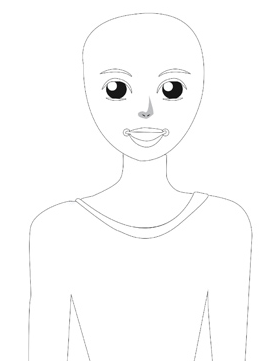 